Appendix C: Problems for GeocachesLocation: Geocache 1Two angles are complementary. What is the sum of their angle measures?The area of a rectangle is 405 meters. The width of the rectangle is 3 meters. What is its length?Location: Geocache 2Two angles are supplementary. One angle measure is 55 degrees. What is the other angle measure?A circle’s diameter is 46 meters. What is its circumference? Use 3.14 for pi and round to the nearest meter.Location: Geocache 3Angle A below measures 135 degrees. What is the sum of angles B and C?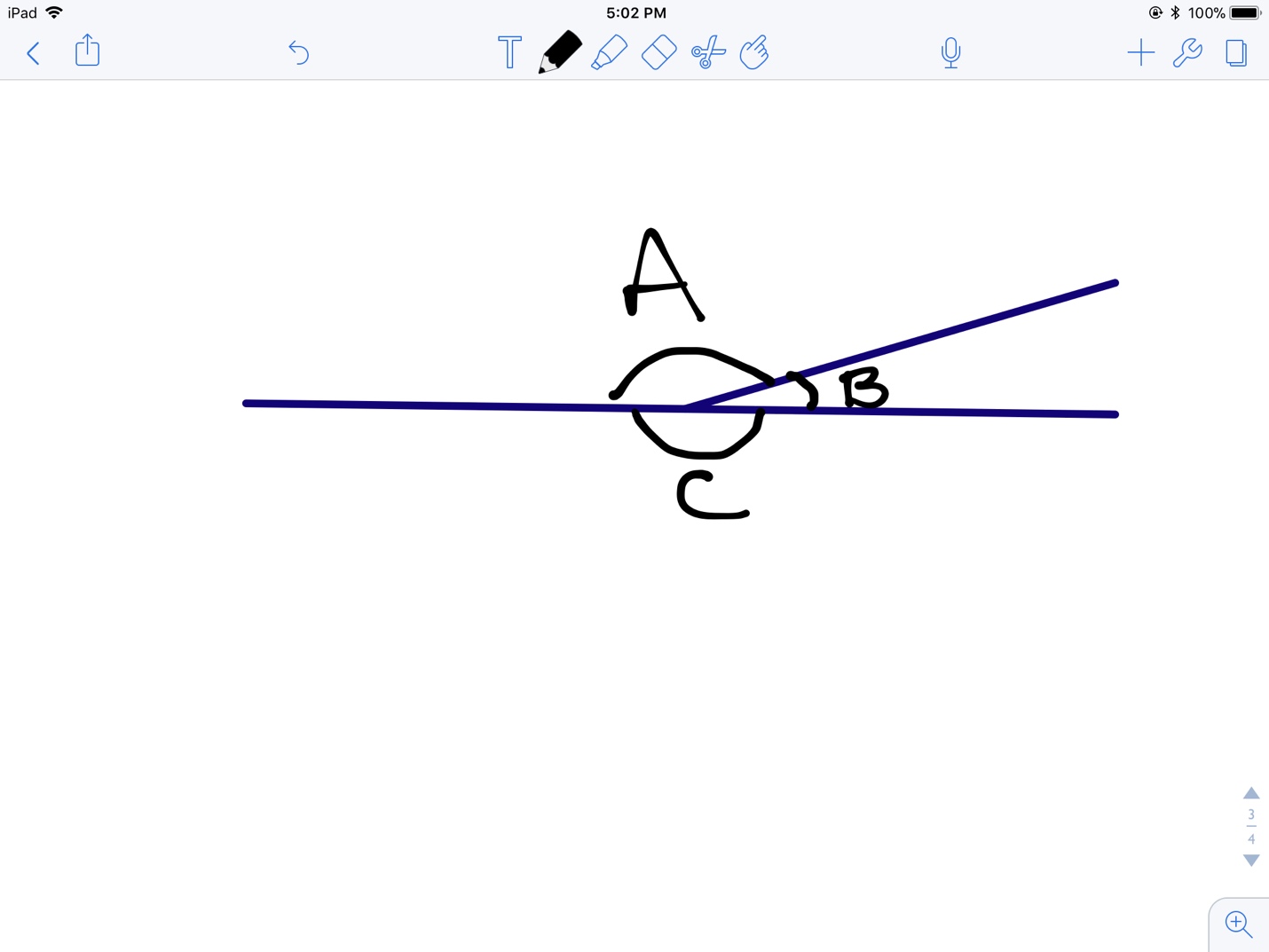 A circle has a circumference of 960.84 meters. What is its radius? Use 3.14 for pi.Location: Geocache 4An angle makes up ¾ of a full circle (or 360 degrees). What is the angle measure?A certain vertical cross section of a pyramid in Egypt makes a triangle. The area of the cross section is 2,250 square meters, and its height is 30 meters. What is the length of the triangle’s base?Location: Geocache 5For any pair of intersecting lines which pass through one another, there are four angles created. What is the sum of these four angles?The Baccarat Hotel in New York City was built in the shape of a rectangular prism. The base has a length of 50 meters and a width of 30 meters. The volume of the prism is 277,500 cubic meters. How tall is the building?